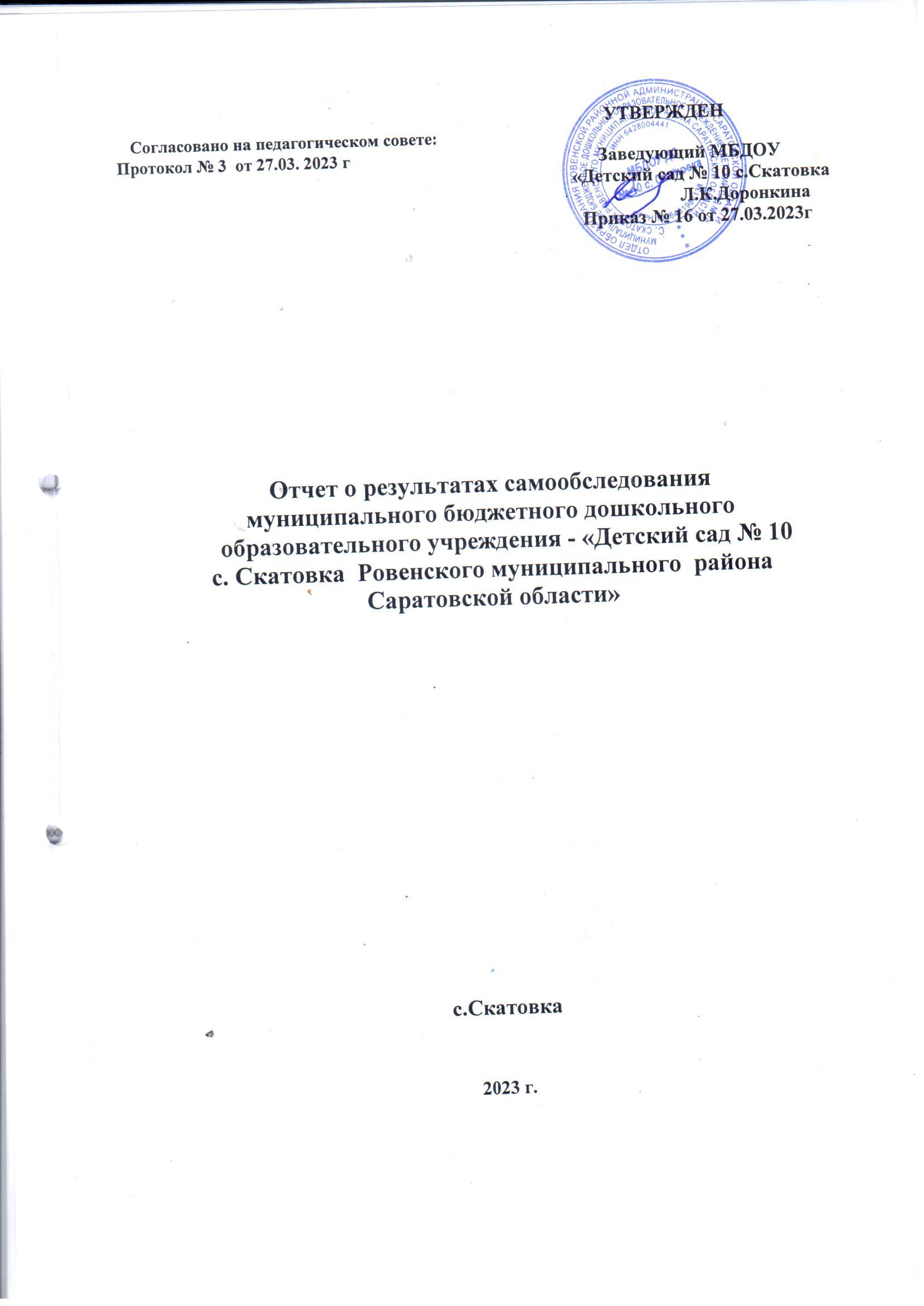 Отчёт о результатах самообследованиямуниципального бюджетного дошкольного образовательного учреждения -«Детский сад № 10 с. Скатовка Ровенского муниципального района Саратовской области»за 2021-2022 учебный годI. Аналитическая частьЦель самообследования: обеспечение доступности и открытости информации о деятельности организации, а также подготовка отчета о результатах самообследования (далее отчет).Задачи:- постоянный сбор информации об объектах самообследования, выполнение функции слежения;- адаптация, разработка, систематизация нормативно-диагностических материалов, методики изучения качества образовательного процесса;- изучение объекта по одним и тем же критериям с целью отслеживания динамики показателей;- своевременное выявление изменений в образовательной деятельности, разработка необходимых коррекционных мер;- координация деятельности всех участников образовательного процесса по достижению цели.В процессе самообследования была проведена оценка образовательной деятельности, системы управления ДОУ, содержания и качества подготовки воспитанников, организация воспитательно-образовательного процесса, анализ движения воспитанников, качества кадрового, учебно-методического, библиотечно-информационного обеспечения, материально-технической базы, функционирования внутренней системы оценки качества образования, анализ показателей деятельности ДОУ.МБДОУ ДС № 10 с.Скатовка введён в эксплуатацию в 1981 году.Дошкольное учреждение осуществляет свою деятельность в соответствии с Федеральным Законом «Об образовании в Российской Федерации» от 29.12.2012 г., № 273-ФЗ, Порядком организации и осуществления образовательной деятельности по основным общеобразовательным программам - образовательным программам дошкольного образования, утвержденным приказом Министерства образования и науки РФ от 30.08.2013г. № 1014. Санитарно-эпидемиологическими правилами и нормативами СанПиН 2.4.1.3049-13, Уставом МБДОУ, Федеральным законом «Об основных гарантиях прав ребёнка Российской Федерации», Конвенцией ООИ о правах ребёнка.Детский сад посещают 38 воспитанников в возрасте от 1,6 до 7 лет. Количественный состав групп:II младшая группа - 18 детей;Старшая группа – 20 детей;Режим работы детского сада:5-дневная рабочая педеля с выходными днями (суббота, воскресенье).Группы с 9 часовым пребыванием детей работают с 08.00 до 17.00.Вывод: Муниципальное бюджетное дошкольное образовательное учреждение -«Детский сад № 10 с.Скатовка» функционирует в соответствии с нормативными документами в сфере образования Российской Федерации. Контингент воспитанников социально благополучный. Преобладают дети из полных семей.II. Результаты анализа показателей деятельности МБДОУ «Детский сад № 10с.Скатовка»2.1. Общие сведения о дошкольном образовательном учреждении. 

Наименование учреждения: муниципальное бюджетное дошкольное образовательное учреждение - «Детский сад № 10 с.Скатовка» Ровенского муниципального района Саратовской областиЮридический и фактический адрес: 413280, Россия, Саратовская область, Ровенский район,с.Скатовка, Кооперативный переулок, д.20.Телефон/факс: 8 (4596) 42-3-59Учреждение создано в 1981 году, является правопреемником муниципального дошкольного образовательного учреждения - «Детский сад №10 с.СкатовкаРовенского района Саратовской области» (свидетельство о внесении записи в ЕГРЮЛ серия 64 № 002511750 
от 01.04.2008г.), ранее именовавшегося муниципальным дошкольным образовательным учреждением Скатовский  ясли- сад «Ласточка » №10 созданного решением Ровенского райисполком Саратовкой области №14 
от 02.04.1946 (зарегистрированного постановлением администрации Ровенского района Саратовской области от 15.02.1996г. № 53, свидетельство о регистрации №11, свидетельство о внесении записи в ЕГРЮЛ серия 64 № 000317229 
от 25.01.2001г.) переименованного постановлением администрации ОМО Ровенского района Саратовской области от 02.07.2004г. № 75 в муниципальное дошкольное образовательное учреждение «Детский сад №10 с.Скатовка Ровенского района Саратовской области» (свидетельство о внесении записи в ЕГРЮЛ серия 64 № 000708463).Основной государственный регистрационный номер 1026401987138.Юридический адрес Учредителя: 413270, Россия,р.п. Ровное, ул. Советская, д.28.Организационно-правовая форма учреждения: муниципальное бюджетное  учреждение.Лицензия на право осуществления образовательной деятельности: Серия 64Л01 № 0002423 от 23.мая.2016 г.Сайт учреждения: http://mbdouds10.siteedu.ru
e-mail:doronkina12@yandex.ru
Руководитель образовательного учреждения
Заведующий Доронкина Людмила Константиновна2.2. Качество реализации основной образовательной программы ДОУ.Анализ уровня здоровья воспитанников МБДОУ «Детский сад №10с.Скатовка»Для снижения заболеваемости в детском саду проводились оздоровительно-профилактические мероприятия:  утренняя гимнастика, гимнастика после дневного сна согласно календарному планированию, непосредственно образовательная деятельность и досуги по образовательной области «Физическое развитие»,  полоскание рта после приема пищи, фитотерапия (лук, чеснок), обливание ног в летнее время, второй завтрак (фрукты, соки), витаминизация третьих блюд, ежедневное  проветривание, и т.д.Все воспитатели стремились соблюдать двигательную активность детей в течение дня, следили за осанкой детей .Вся физкультурно-оздоровительная работа в детском саду была построена таким образом, чтобы у детей сформировалась потребность в здоровом образе жизни, в занятиях физическими упражнениями, развивалась самостоятельность.В течение года строго соблюдался режим дня и все санитарно-гигиенические требования к пребыванию детей в ДОУ.Для сохранения и укрепления физического и психического здоровья детей комплексно использовались различные средства физического воспитания: рациональный режим, питание, закаливание и движение. Большое внимание уделялось профилактике плоскостопия и нарушений осанки; с детьми проводились здоровьесберегающие упражнения:  пальцевая гимнастика, дыхательная гимнастика.Мебель в групповых помещениях подобрана в соответствии с ростом детей. Ежедневно осуществлялся фильтр при приеме детей, выполнялся график профилактических прививок, выполнялись назначения врачей.Рациональное питание – одно из основных звеньев в общем комплексе мероприятий по укреплению здоровья и профилактике заболеваний у детей дошкольного возраста, при этом особое значение должно придаваться полноценному питанию детей.Питание детей в ДОУ организовано в соответствии с санитарно-гигиеническими требованиями (СанПиН 2.4.1. 2660-10, утв. Главным государственным санитарным врачом РФ № 91 от 22.07.2010 г.). Составлено меню на 10 дней.В детском саду соблюдаются все нормы по основным продуктам питания. Ежемесячно сдается отчет по выполнению натуральных норм питания. Проводится С-витаминизация третьего блюда, ежедневно дети получают второй завтрак из свежих фруктов и соков, салаты из свежих овощей. В рационе питания детей ежедневно присутствовали: молоко и кисломолочные продукты; в достаточном количестве были: мясо, рыба, творог, сыр; соки и фрукты. Ежедневно ведется бракеражный журнал готовой продукции, проводится проверка и делается отметка в журнале сертификатов качества привозимых продуктов, ведется журнал контроля за скоропортящимися продуктами, выставляются суточные пробы, проводится осмотр на кожные заболевания работников пищеблока и младшего персонала с отметкой в журнале «Здоровья».Заведующая осуществляет повседневный контроль за соблюдением требований санитарных правил.Пищевые продукты хранятся в холодильниках и в соответствии с требованиями санитарно-гигиенических правил для контроля за температурой установлены термометры, в холодильниках соблюдается товарное соседство продуктов питания (рыба, мясо, масло, сыр и т.д.), используется посуда и оборудование с соответствующей маркировкой для различных групп продуктов питания, а также регламентированные СанПиН способы обработки продуктов. В ДОО проводится анализ состояния здоровья детей, ежегодно проводится медосмотр воспитанников.Администрацией ДОО проводится ежедневный контроль по соблюдению всех требований в работе детского сада, согласно вышеуказанных документов,  в условиях недопущения распространений новой коронавирусной инфекции.Вышеприведенные данные позволяют сделать вывод о наличии целенаправленной и планомерной физкультурной и профилактической работы, проведенной в течение 2021-2022 учебного года в МБДОУ ДС № 10 с.Скатовка и направленной на сохранение и укрепление здоровья воспитанников. Содержание воспитательно - образовательного процесса в детском саду определяется примерной основной общеобразовательной программой дошкольного образования «От рождения до школы» под редакцией Н.Е. Вераксы, М.А. Васильевой, Т.С. Комаровой.С целью осуществления приоритетного направления интеллектуального развития воспитанников использовались следующие парциальные программы:Орлова М.Н., Аккузина О.П., Лысогорская М.В. и др. (под редакцией Н.П. Смирновой) «Основы здорового образа жизни» (региональная программа);«Конструирование и ручной труд в детскому саду» Программа и конспекты занятий Л.В. Куцаковой.Цели и задачи методической работы.Методическая работа в этом учебном году осуществлялась по теме: «Повышение качества  образовательного процесса через внедрение современных образовательных  технологий  в ДОУ».В контексте ее осуществления решались следующие задачи: -совершенствовать работу по созданию  условий профессионального роста и развития педагогов ;- продолжать работу по созданию устойчивой мотивациик здоровому образу жизни и самоконтролируемой активности в создании своего здоровья ,- продолжать работу по приобщению детей к духовным и культурным ценностям.- повысить компетентность педагогов в вопросах планирования педагогического процесса.Формы методической работы:традиционные- педагогические советы- самообразование педагогов- семинары- мастер-классы- изучение новинок методической и периодической литературы- взаимопосещение педагогами организованной образовательной деятельностиинновационные- обмен опытом в педагогическом сообществе в сети Интернет.Задачи работы ДОУ в 2021 – 2022 учебном году и степень их реализации. Основными задачами деятельности нашего учреждения в 2021- 2022 учебном году были: Повышение качества образования и воспитания в ДОУ через внедрение современных педагогических технологийОбеспечить развитие кадрового потенциала в процессе внедрения ФГОС ДО Продолжать работу по формированию у детей убеждений и привычек к здоровому образу жизни.4. Используя современные технологии, способствовать интеллектуальному развитию дошкольников; продолжать работу по познавательному развитию детей в рамках конструктивной деятельности(кружковая работа)Для решения этих задач были намечены и проведены 4 педагогических совета:1. Установочный - сентябрь.2.Развивающая среда в условиях реализации ФГОС - ноябрь.3. Организация работы с детьми на прогулке - февраль. 4. Итоговый: «Итоги работы за 2021/2022 учебный год и перспективы на будущее» - май. На каждом педагогическом совете были приняты решения по выполнению намеченных задач.В 2021 – 2022 учебном году также было проведено  5 консультаций для воспитателей по темам задач годового плана, 3 консультаций для родителей.Кроме того были проведены смотры - конкурсы среди педагогов и сотрудников ДОУ:«Готовность групп к новому учебному году»,«Лучшее оформление группы к Новому году»;Смотр - конкурс участков, цветников групп к летней оздоровительной работе. Для детей и родителей администрацией ДОУ проводились конкурсы: «Осенняя фантазия», «Лучшая поделка к новому году», «Подвиг моего народа», конкурс рисунков  в ,посвящённый Дню Победы в Великой Отечественной войне. А также выставки детского творчества в соответствии с годовым планом работы. С детьми систематически проводилась организованная образовательная деятельность в соответствии с основной общеобразовательной программой, реализуемой в ДОУ, и утвержденным расписанием непосредственно образовательной деятельности. Поставленные цели достигнуты в процессе осуществления разнообразных видов деятельности: игровой, коммуникативной, трудовой, познавательно-исследовательской, продуктивной, музыкально-художественной и чтения. Все виды деятельности представляют основные направления развития детей: физическое, познавательно-речевое, художественно-эстетическое, социально-личностное.Для интеграции разных видов детской деятельности в рамках темы и распределения непосредственно образовательной и совместной деятельности в режимных моментах были предложены новые формы планирования воспитательно - образовательной работы (перспективного и календарного планов) и составлены рабочие программы групп.При проведении организованной образовательной деятельности использовались как традиционные (наблюдение, беседы, сравнение, мониторинг, индивидуальная работа и т. д.), так и нетрадиционные методы работы (например: пальчиковая гимнастика, дыхательная гимнастика, элементы ТРИЗ, нетрадиционное рисование и т. д). Оценить динамику достижений воспитанников, эффективность и сбалансированность форм и методов работы позволяет диагностика достижения детьми планируемых итоговых результатов (целевых ориентиров) освоения основной общеобразовательной программы, реализуемой в ДОУ.Результаты образовательной работы (результаты диагностики образовательного процесса за учебный год).Диагностика качества освоения детьми основной образовательной программы за 2020-2021 учебный год показала следующие результаты.Результаты освоения основной общеобразовательной программыза 2021-2022 учебный год.Много внимания было уделено приоритетным направлениям в деятельности детского сада: развитию игровой деятельности, воспитанию физической культуры, развитию общения, речевому развитию, а именно связной речи. Значительно повысился уровень усвоения программы в старших группах. В подготовительной группе стабильно – высокий результат (более 89%).Однако по сравнению с прошлыми годами снизился уровень умений и навыков по образовательной области «Социально-коммуникативное развитие». Воспитатели стали меньше внимания уделять разнообразным методам и приемам для нравственного воспитания дошкольников посредством развития театрализованной деятельности, необходимо это учесть при планировании воспитательно - образовательной работы на следующий 2022-2023 учебный год.Анализ выполнения требований к содержанию и методам воспитания и обучения, а также анализ усвоения детьми программного материала показывают стабильность и позитивную динамику по всем направлениям развития.Положительное влияние на этот процесс оказывает тесное сотрудничество воспитателей, специалистов, администрации ДОУ и родителей, а также использование приемов развивающего обучения и индивидуального подхода к каждому ребенку.Знания и навыки, полученные детьми в ходе непосредственно образовательной деятельности, необходимо систематически закреплять и продолжать применять в разнообразных видах детской деятельности. Особое внимание следует уделить использованию многообразных традиционных и нетрадиционных методов работы, позволяющих развивать соответствующие знания, умения и навыки.В течение учебного года  было проведено много праздников и развлечений при участии детей и родителей согласно плану. Например: развлечения «День знаний», «День Матери», «Зима для ловких, сильных, смелых», «Здравствуй, масленица, да широкая!», детско-родительский досуг «Папа, мама, я», «Один лишь только раз мы поступаем в первый класс», вечер музыки и поэзии «Осень золотая…» и другие. Совместно с инструктором по физвоспитанию прошли физкультурные досуги и праздники: «В гостях у светофора», «Зимняя спартакиада» и другие мероприятия, которые получили высокую оценку коллег и родителей. В рамках празднования 76-летия Победы в ВОВ в дошкольной организации был разработан План мероприятий, посвященный этой великой дате, однако в  связи со сложившейся ситуацией по недопущению распространений короновирусной инфекции, все мероприятия были проведены в дистанционном режиме, где активное участие приняли семьи воспитанников ДОО:Основные  мероприятия были освещены на сайте ДОО, в социальных сетях, где опубликовываются фотоматериалы и итоги данных форм работы с родителями. Анализ уровня готовности детей подготовительной группы к обучению в школе.В детском саду в период с апреля по май месяц 2022 года была проведена проверка готовности детей к обучению в школе.Общий уровень готовности к школьному обучениюВысокий уровень-78%Средний -22%Низкий-0 %Результат: все дети считаются функционально-готовыми к обучению в школе. В школу было выпущено 10 детей С целью оперативного отслеживания процесса освоения детьми основной общеобразовательной программы ДОУ и определения соответствия интегративных качеств личности воспитанников портрету выпускника воспитателями подготовительной к школе группы ДОУ в начале и в конце 2021 – 2022 учебного года был проведен мониторинг планируемых итоговых результатов освоения детьми основной общеобразовательной программы дошкольного образования МБДОУ ДС № 10 с.Скатовка».Анализ полученных данных позволяет сделать вывод о том, что в целом уровень готовности выпускников подготовительной группы к обучению в школе можно оценить как высокий (от 89% до 100%). Таким образом,1.  Проведенный мониторинг показал, что большинство детей (89%) считаются функционально готовыми к школе. Сформированы навыки (предпосылки) для обучения в школе.2. Дети обладают эмоциональной, интеллектуальной и социальной зрелостью.3. Развита высокая познавательная активность, воображение, умение гибко использовать знания и творчески их применять в конкретных условиях и обстоятельствах, умение устанавливать причинно - следственные связи.4. Уровень осведомленности в основных областях знаний (представления об окружающем мире, элементарные математические представления, знания о природном окружении и др.) выше среднего у 78 % детей, средний уровень развития показали более 22% .5. Развито дифференцированное восприятие, мелкая моторика и зрительно-моторная координация (уровень выше среднего - 78% детей), коммуникативные и регуляторные способности детей находятся на  высоком уровне.  Достижения ДОУ.На протяжении всего учебного года воспитанники и педагоги детского сада активно участвовали в конкурсах и мероприятиях разных уровней.2. 3. Кадровое обеспечение.Уровень квалификации педагогических кадров является важнейшим ресурсом в обеспечении высокого уровня качества образования.Дошкольное образовательное учреждение укомплектовано педагогическими кадрами на 100%. В настоящее время в учреждении работают 9 сотрудников, из них 3 педагогических работника.Анализ образовательного уровня, уровня квалификации и педагогический стаж педагогов является достаточным для квалифицированного обеспечения образовательного процесса. В 2021– 2022 учебном году педагоги активно участвовали в методической работе учреждения.  Готовили доклады по новинкам педагогической литературы и обзору профессиональных журналов и статей, занимались самообразованием. Педагоги совместно с воспитанниками участвовали в различных конкурсах.Все воспитатели имеют высшее образование (обучались в СГУ им.н.Г.Чернышевского) . Все это способствовало творческому и профессиональному росту педагогов ДОУ. Все педагоги прошли курсы повышения квалификации.Характеристика педагогических кадров МБДОУ ДС № 10 с.Скатовка на конец учебного года представлена в таблицах и диаграммах.Стаж работыНа сегодняшний день 100% педагогов имеют удостоверения о прохождении курсов повышения квалификации за последние 5 лет.Взаимодействие с родителями.Из общего числа детей, посещающих детский сад, льготами по оплате за содержание ребенка в детском саду пользуется 27 семей. Социальный статус семей (по составу и роду деятельности) выглядит следующим образом :полная семья – (27семей)неполная семья –  (3 семьи)многодетная семья – (14 семей)опекаемые – 0 ( семья)малообеспеченные –  (9 семей)В 2021– 2022учебном году работе с семьей уделялось достаточно большое внимание. Родители участвовали в таких мероприятиях детского сада, как: «День матери», спортивном празднике « Юные защитники», посещали групповые консультации и открытые мероприятия. Чтобы осуществлять сотрудничество, необходимо взаимное стремление и понимание поставленных целей и задач. Прежде всего любовь к детям, интерес по созданию условий для развития детей, что способствует объединению родителей и педагогов для достижения единой цели.Семья и дошкольное учреждение – два важных института. Их воспитательные функции различны, но для всестороннего развития ребенка необходимо их взаимодействие.В детском саду также были организованы художественные тематические выставки.  В течение года оформлялись различные выставки .Было проведено 2 общих родительских собрания (в начале и конце года), а также групповые родительские собрания 1 раз в квартал по плану.Вывод: в дошкольном учреждении создаются условия для максимального удовлетворения запросов родителей детей дошкольного возраста по их воспитанию и обучению. Родители получают информацию о целях и задачах учреждения, имеют возможность обсуждать различные вопросы пребывания ребенка в ДОУ участвовать в жизнедеятельности детского сада.Система работы социума.В течении года велась преемственность работы со школой по совместно составленному план,поставлены задачи по его  реализации.-Объединить задачи ДОУ и СОШ с.Скатовка по созданию условий для успешного обучения в первом классе.-Совершенствовать работу воспитателей по развитию у дошкольников интеллектуальных умений.необходимых для успешного обучения в начальной школе В соответствие с договором между ГУЗ СО «Ровенская РБ» специалисты проводили профосмотры детей, контролировали медицинскую деятельность ДОУ.Педагоги ДОУ поддерживают тесное сотрудничество с СДК: принимают участие в праздничных мероприятиях, концертах, проводят экскурсии в библиотеку.Итоги административно - хозяйственной деятельности.Административно-хозяйственная работа в МБДОУ «Детский сад № 10 с.Скатовка» проводилась согласно годовому плану работы ДОУ .В течение 2021-2022 учебного года были проведены:-инструктажи сотрудников ДОУ по охране труда, по противопожарной безопасности, по предупреждению террористических актов (сентябрь 2022 г., май 2022 г.);-работа по благоустройству территории (субботники по очистке территории от листвы, покраска малых архитектурных форм, озеленение участков, разбивка цветников и огорода, высаживание рассады, прополка цветников, ремонт уличного оборудования)-подготовка ДОУ к летнему оздоровительному периоду и 2022-2023 учебному году (проверка безопасности  спортивного оборудования на участке и игрового инвентаря, составление актов и постановка на учет поступающих материальных ценностей, косметический ремонт коридоров, групповых помещений);-пополнение предметно-развивающей среды групп ДОУ пособиями, игрушками, различными дидактическими играми в соответствии с ФГОС ДО. Приобретены игрушки и методические пособия, а также учебная, методическая и художественная литература для развития игровой и учебной деятельности, и кроме того канцелярские товары для обеспечения образовательных целей.-в группах обновили посуду (тарелки, бокалы,  чайники), мягкий инвентарь. -регулярно приобретались чистящие и моющие средства;-на пищеблок приобретена  новая посуда:  кастрюли, сотейник, сковорода.Раздел IV. Инфраструктура ДОУ.Общая площадь помещений – 382,7 кв.м. Условия осуществления образовательного процесса.Здание ДОУ построено в 1981 году. Вблизи ДОУ расположены СОШ с.Скатовка,ДКТерритория учреждения располагается на отдельном участке, с металлическим ограждением по всему периметру-сетка «рабица».Имеются отдельные игровые площадки,на которых в августе 2017г .были построены теневые навесы .Здание детского сада – одноэтажное,кирпичное, типовое. Групповые ячейки изолированы, принадлежат каждой детской группе. Сопутствующие помещения (пищеблок). В июне 2022г в рамках региональной программы по капитальному и текущему ремонту зданий образовательных учреждений , реализуемой по инициативе председателя Государственной Думы РФ Вячеслава Володина ,в ДОУ был проведён капитальный ремонт  кровли здания. Также  был проведён косметический ремонт внутри здания и снаружи.Здание ДОУ оборудовано системами вентиляции, системой подогрева холодной воды, центрального отопления, холодного водоснабжения, канализацией в соответствии с требованиями СанПиН. Соблюдается температурный режим, относительная влажность воздуха, режим проветривания в групповых помещениях. Все основные помещения ДОУ имеют естественное освещение. Уровни естественного и искусственного освещения соответствуют требованиям СанПиН.Требования охраны жизни и здоровья воспитанников и работников образовательного учреждения соответствуют нормам пожарной и электробезопасности, требованиям охраны труда воспитанников и работников. Работники знают и соблюдают правила пожарной безопасности, правила личной гигиены (регулярно проводятся плановые и внеплановые инструктажи). В ДОУ созданы условия для обеспечения безопасности воспитанников и персонала – соблюдаются меры безопасности жизнедеятельности всех участников воспитательно-образовательного процесса:реализуется  план по ОТ и ТБ с сотрудниками; реализуется комплексный план по профилактике ДТТ и пожарной безопасности; проводятся мероприятия в рамках месячников «Гражданской обороны», «Будь здоров,малыш!», «Неделя безопасности», акций «Внимание, дети», «Осторожно, дорога» и т.п. План работы по охране труда и безопасности жизнедеятельности составлен на учебный год и включает в себя:- организационно-технические мероприятия по улучшению условий охраны труда;- мероприятия по организации пожарной безопасности;- обучение работников безопасным приемам работы и соблюдению правил безопасности на рабочем месте;- мероприятия по предупреждению дорожно-транспортного травматизма.Большое значение в нашем ДОУ уделяется охране жизни и здоровья детей. В группах оформлены физкультурные уголки. В ДОУ оформлен «Уголок безопасности дорожного движения», в котором замена информации производится ежеквартально.С воспитанниками систематически проводятся мероприятия согласно годовому плану работы по обучению правилам дорожного движения и предупреждению детского травматизма. Основными проблемами дошкольного учреждения являются:1.Обновление содержания образовательной деятельности требует совершенствования материально-технической базы и методического сопровождения;2.Углубление взаимодействия с родителями воспитанников по вопросам семейного воспитания;3.Совершенствование мониторинга  реализации образовательной программы и развития\ ребёнка;4.Повышение квалификационной категории педагогов.Основные направления ближайшего развития детского сада.-Повышение мотивации , ответственности, заинтересованности, инициативности педагогов по совершенствованию собственной педагогической деятельности с целью повышения качества предоставляемых образовательных услуг.-Мотивация педагогических кадров на повышение квалификационной категории , популяризация и внедрение метода портфолио.-Внедрение в повседневную практическую образовательную деятельность воспитанников , педагогов и родителей информационно-коммуникационных технологий.Таким образом, результаты самообследования деятельности   МБДОУ ДС № 10 с.Скатовка  позволяют сделать выводо том, что в ДОУ созданы условия для реализации ОП ДО  детского сада , однако , они требуют дополнительного оснащения и обеспечения.Для дальнейшего совершенствования педагогического процесса основной целью считать следующее:Обеспечение доступности. Открытости и повышения качества дошкольного образования для всех категорий потребителей дошкольных образовательных услуг.С учетом успехов и проблем, возникших в минувшем учебном году, намечены следующие задачи на 2022-2023 учебный год:1.Совершенствовать работу по созданию условий для охраны и укрепления физического и психического здоровья детей, их эмоционального благополучия, профилактики травматизма.2.Способствовать развитию познавательной и творческой активности детей посредством создания условий для индивидуализации образования в период реализации  ФГОС ДО.3.Павысить уровень педагогической компетенции педагогов посредством использования инновационных педагогических технологий и методик в воспитательно-образовательном процессе.4.Осуществлять преемственность детского сада и семьи в воспитании и обучении детей, обеспечение равноправного творческого взаимодействия с родителями воспитанников. Показателидеятельности МБДОУ «Детский сад № 10с.Скатовка», подлежащего самообследованиюза 2021– 2022учебный год.№Образовательные областиУровень освоения основной общеобразовательной программы (начало года)Уровень освоения основной общеобразовательной программы (конец года)1Физическое развитие64%85%2Социально-коммуникативное развитие73%89%3Познавательное развитие 65%88%4Речевое развитие63%89%5Художественно-эстетическое развитие71%91%Итоговый результат освоения программы по ДОУ:Итоговый результат освоения программы по ДОУ:68%89%№Наименование мероприятияСрок проведенияУчастникиАкция  МБДОУ "Стихами славим мы Победу!"Апрель-май Воспитанники ДООВыставка рисунков "Память и Слава Героям войны!"Апрель-майВоспитанники ДООВыставка поделок "Главный праздник -9 мая"Апрель-майСемьи воспитанников ДОО, дети сотрудников ДОО Участие во Всероссийской акции «Бессметрный полк онлайн»Апрель-майСемьи сотрудников и воспитанников ДОО Участие во Всероссийской акции «Окна Победы»Апрель-майВоспитанники и сотрудники ДООУчастие во Всероссийской акции «Георгиевская ленточка»Апрель-майСемьи сотрудников и воспитанников ДООУчастие во Всероссийской эстафете Памяти «Читаем стихи о войне» Апрель-майВоспитанники и дети сотрудников ДООУчастие в международной акции «Сад Памяти» Апрель-май Сотрудники  ДОУзаведующийвоспитателимуз.работник      физ.    инструктордругие13---От 1 до 5 лет0% ( чел.)От 5 до 10 лет25% (1 чел.)От 10 до 15 лет50% (2чел.)От 15 до 25 лет0% (чел.)От 25 лет и более25% (1чел.)10 -11 разряд0% ( чел.)12 разряд 0% ( чел.)13 разряд (1квалификационная категория)0% ( чел.)14 разряд (высшая квалификационная категория)0%Соответствие занимаемой должности50% (3 чел.)№ п/пПоказателиЕдиница измерения1Образовательная деятельность85.111.1Общая численность воспитанников, осваивающих образовательную программу дошкольного образования, в том числе:381.1.1В режиме полного дня (8-12 часов)381.1.2В режиме кратковременного пребывания (3-5 часов)01.1.3В семейной дошкольной группе01.1.4В форме семейного образования с психолого-педагогическим сопровождением на базе дошкольной образовательной организации01.2Общая численность воспитанников в возрасте до 3 лет101.3Общая численность воспитанников в возрасте от 3 до 8 лет281.4Численность/удельный вес численности воспитанников в общей численности воспитанников, получающих услуги присмотра и ухода:38 человек /100%1.4.1В режиме полного дня (8-12 часов)38человек /100%1.4.2В режиме продленного дня (12-14 часов)01.4.3В режиме круглосуточного пребывания01.5Численность/удельный вес численности воспитанников с ограниченными возможностями здоровья в общей численности воспитанников, получающих услуги:01.5.1По коррекции недостатков в физическом и (или) психическом развитии01.5.2По освоению образовательной программы дошкольного образования0 человек /0%1.5.3По присмотру и уходу0 человек /0%1.6Средний показатель пропущенных дней при посещении дошкольной образовательной организации по болезни на одного воспитанника14 дней1.7Общая численность педагогических работников, в том числе:3 человека1.7.1Численность/удельный вес численности педагогических работников, имеющих высшее образование3 человека /100%1.7.2Численность/удельный вес численности педагогических работников, имеющих высшее образование педагогической направленности (профиля)3 человека /100%1.7.3Численность/удельный вес численности педагогических работников, имеющих среднее профессиональное образование0 человек 1.7.4Численность/удельный вес численности педагогических работников, имеющих среднее профессиональное образование педагогической направленности (профиля)0человек 1.8Численность/удельный вес численности педагогических работников, которым по результатам аттестации присвоена квалификационная категория, в общей численности педагогических работников, в том числе:1.8.1Высшая0 человек/0%1.8.2Первая0 человека/0%1.9Численность/удельный вес численности педагогических работников в общей численности педагогических работников, педагогический стаж работы которых составляет:человек/%1.9.1До 5 лет0 человек1.9.2Свыше 30 лет0 человек/0%1.10Численность/удельный вес численности педагогических работников в общей численности педагогических работников в возрасте до 30 лет0 человек/0%1.11Численность/удельный вес численности педагогических работников в общей численности педагогических работников в возрасте от 55 лет0 человека/0%1.12Численность/удельный вес численности педагогических и административно-хозяйственных работников, прошедших за последние 5 лет повышение квалификации/профессиональную переподготовку по профилю педагогической деятельности или иной осуществляемой в образовательной организации деятельности, в общей численности педагогических и административно-хозяйственных работников4человека/100%1.13Численность/удельный вес численности педагогических и административно-хозяйственных работников, прошедших повышение квалификации по применению в образовательном процессе федеральных государственных образовательных стандартов в общей численности педагогических и административно-хозяйственных работников4человека/100%1.14Соотношение «педагогический работник/воспитанник» в дошкольной образовательной организации1человека/13,0человек1.15Наличие в образовательной организации следующих педагогических работников:1.15.1Музыкального руководителянет1.15.2Инструктора по физической культуренет1.15.3Учителя-логопеданет1.15.4Логопеданет1.15.5Учителя- дефектологанет1.15.6Педагога-психологанет2.Инфраструктура2.1Общая площадь помещений, в которых осуществляется образовательная деятельность, в расчете на одного воспитанника2.7кв.м.2.2Площадь помещений для организации дополнительных видов деятельности воспитанников0кв.м.2.3Наличие физкультурного заланет2.4Наличие музыкального заланет2.5Наличие прогулочных площадок, обеспечивающих физическую активность и разнообразную игровую деятельность воспитанников на прогулкеда